СОВЕТ ДЕПУТАТОВ ГОРОДСКОГО ОКРУГА НАВАШИНСКИЙНИЖЕГОРОДСКОЙ ОБЛАСТИРЕШЕНИЕ26 мая 2022                                                                                                                           № 168                                                       В соответствии с Федеральным законом от 06.10.2003 №131-ФЗ «Об общих принципах организации местного самоуправления в Российской Федерации», частью 11 статьи 154 Федерального закона от 22.08.2004 №122-ФЗ «О внесении изменений в законодательные акты Российской Федерации и признании утратившими силу некоторых законодательных актов Российской Федерации в связи с принятием федеральных законов «О внесении изменений и дополнений в Федеральный закон «Об общих принципах организации законодательных (представительных) и исполнительных органов государственной власти субъектов Российской Федерации» и «Об общих принципах организации местного самоуправления в Российской Федерации», Постановлением Правительства Российской Федерации от 13.06.2006 №374 «О перечнях документов, необходимых для принятия решения о передаче имущества из федеральной собственности в собственность субъекта Российской Федерации или муниципальную собственность, из муниципальной собственности в федеральную собственность или собственность субъекта Российской Федерации», Положением о порядке управления и распоряжения имуществом, находящимся в муниципальной собственности городского округа Навашинский Нижегородской области, утвержденным решением Совета депутатов городского округа Навашинский Нижегородской области от 18.06.2019 № 434, письмом Управления Федеральной почтовой службы Нижегородской области от 31.03.2022 № МЗ52-06/1278                          «О передаче имущества в федеральную собственность», Уставом городского округа Навашинский Нижегородской области, Совет депутатов РЕШИЛ:1.	Передать из муниципальной собственности городского округа Навашинский Нижегородской области в федеральную собственность нежилое помещение, с кадастровым номером 52:37:0600004:13015, площадью 85,2 кв.м., расположенное по адресу: Нижегородская область, г. Навашино, пл. Ленина, д.1.2.	Рекомендовать комитету по управлению муниципальным имуществом администрации городского округа Навашинский Нижегородской области произвести оформление документов по передаче из муниципальной собственности городского округа Навашинский Нижегородской области в федеральную собственность нежилого помещения, указанного в пункте 1 настоящего решения, в порядке, установленном действующим законодательством.3.	Настоящее решение подлежит официальному опубликованию.О передаче имущества из муниципальной собственности городского округа Навашинский Нижегородской области в федеральную собственность Председатель Совета депутатов                 Глава местного самоуправления                                 В.А. Бандин                                              Т.А. Берсенева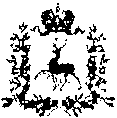 